Муниципальное бюджетное общеобразовательное учреждение«Степановская средняя общеобразовательная школа»Верхнекетского района Томской области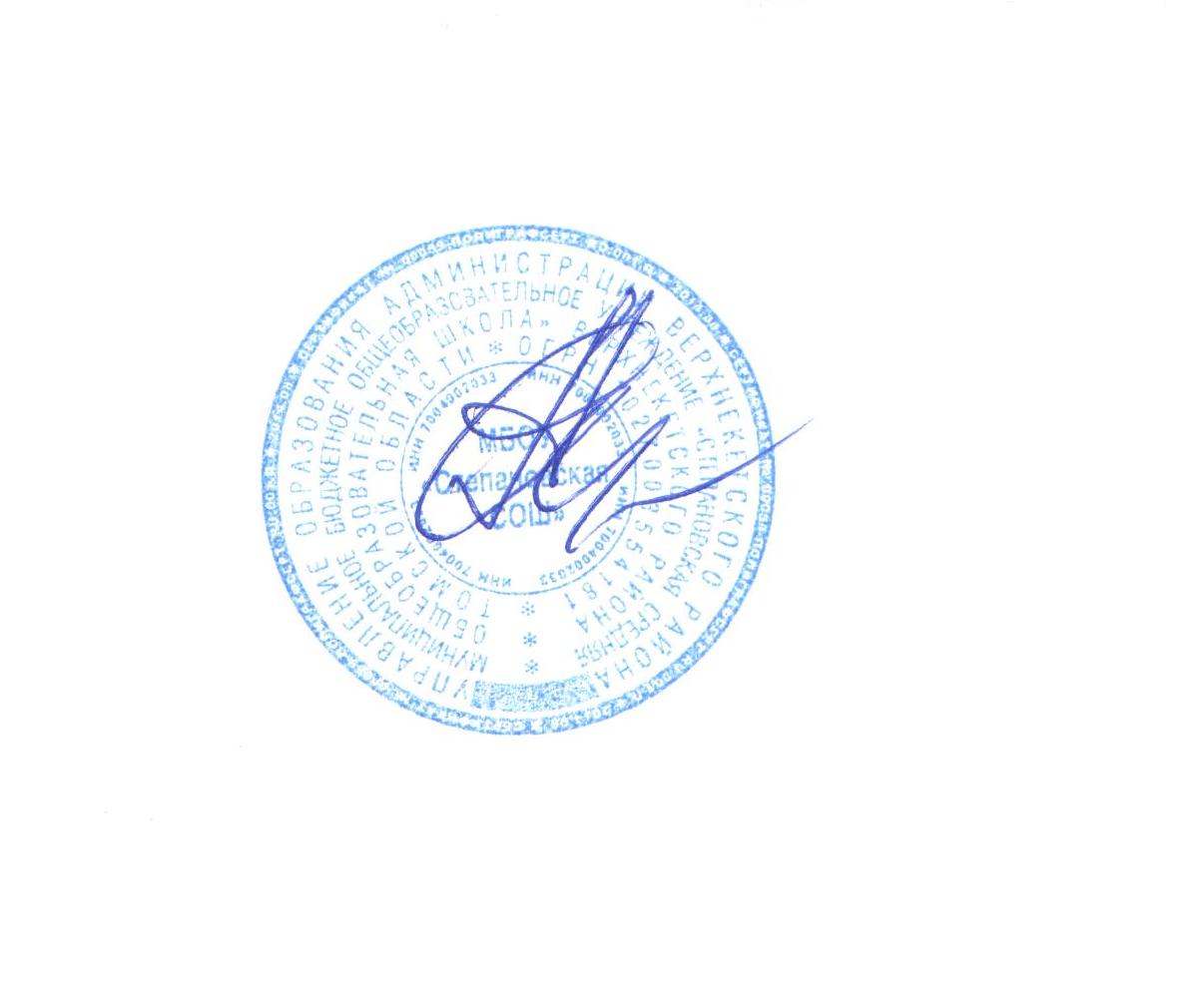 СОГЛАСОВАНО                                                      Заместитель директора по УРРезвых Т.П./________/«__29__» августа 2017 годаУТВЕРЖДАЮдиректор МБОУ«Степановская средняяобщеобразовательная школа»                  ____________	А.А.Андреев                        Приказ от 29.08 2017 г.  №1 РАБОЧАЯ ПРОГРАММАпо алгебре10 классКолпашниковой  Людмилы Александровны,учителя математики первой категории2017-2018 годПояснительная записка Рабочая программа  составлена на основании  следующих нормативно-правовых документов:Федерального компонента государственного стандарта основного  общего образования по математике, утвержденного приказом Минобразования России от 5.03.2004 г. № 1089. Стандарт опубликован в издании "Федеральный компонент государственного стандарта общего образования. Часть I. Начальное общее образование. Основное общее образование" (Москва, Министерство образования Российской Федерации, 2004)Закона Российской Федерации «Об образовании» (статья 7, 9, 32).Примерной и авторской программы основного  общего образования по математике. Алгебра и начала математического анализа 10-11 классы ( авт.- сост. И.И. Зубарева, А.Г, Мордкович. – 2-е изд., испр. и доп.. – М.: Мнемозина, 2013. – 63 с.). Программа соответствует учебнику «Алгебра и начала математического анализа»  А. Г. Мордкович для  общеобразовательных учреждений   – М. Мнемозина,2013./ и обеспечена учебно-методическим комплектом «Алгебра и начала математического анализа»  А.Г, Мордкович. (М.: Мнемозина 2013 г.). Согласно действующему в школе учебному плану календарно-тематический план предусматривает следующий вариант организации процесса обучения:в 10 классе базового уровня предполагается обучение в объеме 102 часов (3 часа в неделю);Главной целью школьного образования является развитие ребенка как компетентной личности путем включения его в различные виды ценностной человеческой деятельности: учеба, познания, коммуникация, профессионально-трудовой выбор, личностное саморазвитие, ценностные ориентации, поиск смыслов жизнедеятельности. С этих позиций обучение рассматривается как процесс овладения не только определенной суммой знаний и системой соответствующих умений и навыков, но и как процесс овладения компетенциями. Это определило цели обучения алгебре и началам анализа:формирование представлений о математике как универсальном языке науки, средстве моделирования явлений и процессов, об идеях и методах математики; развитие логического мышления, пространственного воображения, алгоритмической культуры, критичности мышления на уровне, необходимом для будущей профессиональной деятельности, а также последующего обучения в высшей школе;овладение математическими знаниями и умениями, необходимыми в повседневной жизни, для изучения школьных естественнонаучных дисциплин на базовом уровне, для получения образования в областях, не требующих углубленной математической подготовки;воспитание средствами математики культуры личности, понимания значимости математики для научно-технического прогресса, отношения к математике как к части общечеловеческой культуры через знакомство с историей развития математики, эволюцией математических идей.На основании требований Государственного образовательного стандарта . в содержании календарно-тематического планирования предполагается реализовать актуальные в настоящее время компетентностный, личностно ориентированный, деятельностный подходы, которые определяют задачи обучения:приобретение математических знаний и умений;овладение обобщенными способами мыслительной, творческой деятельностей;освоение компетенций (учебно-познавательной, коммуникативной, рефлексивной, личностного саморазвития, ценностно-ориентационной) и профессионально-трудового выбора.Изучение математики на базовом уровне среднего (полного) общего образования направлено на достижение следующих целей:формирование представлений о математике как универсальном языке науки, средстве моделирования явлений и процессов, об идеях и методах математики; развитие логического мышления, пространственного воображения, алгоритмической культуры, критичности мышления на уровне, необходимом для будущей профессиональной деятельности, а также последующего обучения в высшей школе;овладение математическими знаниями и умениями, необходимыми в повседневной жизни, для изучения школьных естественнонаучных дисциплин на базовом уровне, для получения образования в областях, не требующих углубленной математической подготовки;воспитание средствами математики культуры личности, понимания значимости математики для научно-технического прогресса, отношения к математике как к части общечеловеческой культуры через знакомство с историей развития математики, эволюцией математических идей.С учетом уровневой специфики класса выстроена система учебных занятий (уроков), спроектированы цели, задачи, ожидаемые результаты обучения (планируемые результаты), что представлено в схематической форме ниже. Основой целью является обновление требований к уровню подготовки выпускников в системе естественноматематического образования, отражающее важнейшую особенность педагогической концепции государственного стандарта – переход от суммы «предметных результатов» (то есть образовательных результатов, достигаемых в рамках отдельных учебных предметов) к межпредметным и интегративным результатам. Такие результаты представляют собой обобщенные способы деятельности, которые отражают специфику не отдельных предметов, а ступеней общего образования. В государственном стандарте они зафиксированы как общие учебные умения, навыки и способы человеческой деятельности, что предполагает повышенное внимание к развитию межпредметных связей курса алгебры и начал анализа. Особенности организации учебного процесса     Важную роль в учебном процессе играют формы организации обучения или виды обучения, в качестве которых выступают устойчивые способы организации педагогического процесса.    Основной формой организации учебно-воспитательной работы с учащимися  является урок ( урок ознакомления с новым материалом, урок закрепления изученного,  урок применения знаний и умений, урок обобщения и систематизации знаний,  урок проверки   и коррекции знаний и умений, комбинированный урок). Применение разнообразных, нестандартных форм обучения должно в первую очередь соответствовать интеллектуальному уровню развития обучающихся и их психологическим особенностям.          К нестандартным формам обучения математики в школе относятся: лекции, семинары, консультации, экскурсии, конференции, практикумы, деловые игры, дидактические игры, уроки-зачеты, работа в группах.         Не менее важны и формы контроля знаний, умений, навыков (текущий контроль, диагностический, рубежный, итоговый). Формы такого контроля также различны. Это могут быть и контрольные работы, и самостоятельные домашние работы, и защита рефератов и проектов, индивидуальное собеседование, диагностические работы, а также комплексное собеседование и защита темы.
         Для развития у учащихся интереса к изучаемому предмету и, как следствие,  повышения качества знаний используется современные инновационные технологии такие, как:Технология уровневой дифференциации обученияТехнология проблемно-развивающего обученияЗдоровье-сберегающие технологииТехнологии сотрудничестваСодержание программыЧисловые функции (9ч)Определение и способы задания  числовой функции . Область определения и область значений функции. Свойства функций. Исследование функций. Чтение графика. Определение и задание обратной функции. Построение графиков прямой и обратной функции.Тригонометрические функции (26ч)Числовая окружность. Длина дуги числовой окружности. Числовая окружность на координатной плоскости. Определение синуса и косинуса на единичной окружности.  Определение тангенса и котангенса. Тригонометрические функции числового аргумента. Упрощение тригонометрических выражений. Тригонометрические функции углового аргумента. Решение прямоугольных треугольников. Формулы приведения. Функция y=sin x, её свойства и график. Функция y=cos x, её свойства и график. Периодичность функций y=sin x, y=cos x. Построение графика функций y=mf(x) и y=f(kx) по известному графику функции y=f(x). Функции y=tg x и y=ctg x, их свойства и графики.Тригонометрические уравнения (10ч)Определение и вычисление арккосинуса. Решение уравнения cos t=a. Определение и вычислениеарксинуса. Решение уравнения sin t=a. Арктангенс и арккотангенс. Решение уравнений tg x=a, ctg x=a. Простейшие тригонометрические уравнения. Различные методы решения уравнений. Однородные тригонометрические уравнения.Преобразование тригонометрических выражений (15ч)Синус и косинус суммы и разности аргументов. Тангенс суммы и разности аргументов. Формулы двойного аргумента. Преобразование сумм тригонометрических функций в произведение. Преобразование произведений тригонометрических функций в суммы.Производная (31ч)Числовые последовательности и их свойства. Предел последовательности. Сумма бесконечной геометрической прогрессии. Предел функции на бесконечности. Предел функции в точке. Приращение аргумента. Приращение функции. Определение производной. Производная и график функции. Производная и касательная. Формулы для вычисления производных. Производная сложной функции. Применение производной для исследования функций на монотонность и экстремумы.График функции, график производной. Применение производной для исследования функций. Построение графиков функций. Задачи с параметром. Графическое решение.Алгоритм отыскания наибольшего и наименьшего значений непрерывной функции на отрезке. Применение производной для отыскания наибольшего и наименьшего значений непрерывной функции на промежутке. Текстовые и геометрические задачи на отыскание наибольших и наименьших значений величин.Обобщающее повторение (11 часов) Итого 102 часаРезультаты обучения	Результаты обучения представлены в Требованиях к уровню подготовки, задающих систему итоговых результатов обучения, которые должны быть достигнуты всеми учащимися, оканчивающими 10 класс, и достижение которых является обязательным условием положительной аттестации ученика за курс 10 класса. Эти требования структурированы по трем компонентам: «знать/понимать», «уметь», «использовать приобретенные знания и умения в практической деятельности и повседневной жизни».Требования к уровню подготовки десятиклассниковВ результате изучения математики на базовом уровне ученик должензнать/пониматьзначение математической науки для решения задач, возникающих в теории и практике; широту и в то же время ограниченность применения математических методов к анализу и исследованию процессов и явлений в природе и обществе;значение практики и вопросов, возникающих в самой математике для формирования и развития математической науки; историю развития понятия числа, создания математического анализа, возникновения и развития геометрии;универсальный характер законов логики математических рассуждений, их применимость во всех областях человеческой деятельности;вероятностный характер различных процессов окружающего мира;Алгебрауметь:– выполнять арифметические действия, сочетая устные и письменные приемы, применение вычислительных устройств; находить значения корня натуральной степени, степени с рациональным показателем, логарифма, используя при необходимости вычислительные устройства; пользоваться оценкой и прикидкой при практических расчетах;– проводить по известным формулам и правилам преобразования буквенных выражений, включающих степени, радикалы, логарифмы и тригонометрические функции;– вычислять значения числовых и буквенных выражений, осуществляя необходимые подстановки и преобразования;использовать приобретенные знания и умения в практической деятельности и повседневной жизни:– для практических расчетов по формулам, включая формулы, содержащие степени, радикалы, логарифмы и тригонометрические функции, используя при необходимости справочные материалы и простейшие вычислительные устройства;Функции и графикиуметь:– определять значение функции по значению аргумента при различных способах задания функции;– строить графики изученных функций;– описывать по графику и в простейших случаях по формуле поведение и свойства функций, находить по графику функции наибольшие и наименьшие значения;– решать уравнения, простейшие системы уравнений, используя свойства функций и их графиков;использовать приобретенные знания и умения в практической деятельности и повседневной жизни:описания с помощью функций различных зависимостей, представления их графически, интерпретации графиков;Начала математического анализауметь:– вычислять производные и первообразные элементарных функций, используя справочные материалы; – исследовать в простейших случаях функции на монотонность, находить наибольшие и наименьшие значения функций, строить графики многочленов и простейших рациональных функций с использованием аппарата математического анализа;– вычислять в простейших случаях площади с использованием первообразной; использовать приобретенные знания и умения в практической деятельности и повседневной жизни:– для решения прикладных задач, в том числе социально-экономических и физических, на наибольшие и наименьшие значения, на нахождение скорости и ускорения;Уравнения и неравенствауметь:– решать рациональные, показательные и логарифмические уравнения и неравенства, простейшие иррациональные и тригонометрические уравнения, их системы;– составлять уравнения и неравенства по условию задачи;– использовать для приближенного решения уравнений и неравенств графический метод;– изображать на координатной плоскости множества решений простейших уравнений и их систем;использовать приобретенные знания и умения в практической деятельности и повседневной жизни:– для построения и исследования простейших математических моделей;Элементы комбинаторики, статистики и теории вероятностейуметь:– решать простейшие комбинаторные задачи методом перебора, а также с использованием известных формул;– вычислять в простейших случаях вероятности событий на основе подсчета числа исходов;использовать приобретенные знания и умения в практической деятельности и повседневной жизни:– для анализа реальных числовых данных, представленных в виде диаграмм, графиков;– анализа информации статистического характера;владеть компетенциями:– учебно-познавательной, ценностно-ориентационной, рефлексивной, коммуникативной,  информационнойCистема оценки знаний учащихся.Оценка устных ответов учащихся.Оценка 5 ставится в том случае, если учащийся демонстрирует полное понимание сути теории и свободно оперирует ей, творчески применяет теоретические знания на практике. При решении задач наблюдаются четко осознанные действия. Решает нестандартные задачи. Не допускает вычислительных ошибок. Умеет самостоятельно получать знания, работая с дополнительной литературой (учебником, компьютером, справочной литературой)Оценка 4 ставится в том случае, если ответ ученика удовлетворяет основным требованиям к ответу на оценку 5, но без использования собственного плана, новых примеров, без применения знаний в новой ситуации, без использования связей с ранее изученным материалом, усвоенным при изучении других предметов. Не задумываясь решает задачи по известному алгоритму, проявляет способность к самостоятельным выводам. Допускает вычислительные ошибки крайне редко и, если учащийся допустил одну ошибку или не более двух недочетов, то может исправить их самостоятельно или с небольшой помощью учителя.Оценка 3 ставится в том случае, если учащийся запомнил большую часть теоретического материала, без которого невозможна практическая работа по теме. Решает самостоятельно только те практические задачи, в которых известен алгоритм, а остальные задания может выполнить только с помощью учителя и учащихся. Допускает много вычислительных ошибок.Оценка 2   ставится в том случае, если учащийся не овладел основными знаниями в соответствии с требованиями и допустил больше ошибок и недочетов, чем необходимо для оценки 3. Не может выполнить ни одного практического задания с применением данной теории.Оценка письменных контрольных работ.Оценка 5 ставится за работу, выполненную полностью без ошибок и недочетов.  Оценка 4 ставится за работу, выполненную полностью, но при наличии не более одной ошибки и одного недочета, не более трех недочетов.Оценка 3 ставится за работу, выполненную на 2/3 всей работы правильно или при допущении не более одной грубой ошибки, не более трех негрубых ошибок, одной негрубой ошибки и трех недочетов, при наличии четырех-пяти недочетов.Оценка 2 ставится за работу, в которой число ошибок и недочетов превысило норму для оценки 3 или правильно выполнено менее 2/3 работы.Контрольные работыРаспределение учебных часов по разделам программыКалендарно-тематический план 
10 классПеречень литературыДля учителя:Настольная книга учителя математики  М.: ООО «Издательство АСТ»: ООО «Издательство Астрель» 2004 г.;Тематическое приложение к вестнику образования № 4  2005 г.;А. Г. Мордкович Алгебра и начала анализа 10-11 классы. Учебник  - М.: Мнемозина 2013 г.;А. Г. Мордкович, Л. О. Денищева, Т. А. Корешкова, Т. Н. Мишустина, Е. Е. Тульчинская Алгебра и начала анализа 10-11 классы . Задачник – М: Мнемозина 2013 г.;Л. А. Александрова.; под ред. А.Г.Мордковича Алгебра и начала анализа 10 класс. Контрольные работы - М.: Мнемозина 2007 г.Л. А. Александрова, Алгебра и начала анализа 10 класс . Самостоятельные работы. М.: Мнемозина 2007 г.А. Г. Мордкович Алгебра и начала анализа 10 класс. Пособие для учителей  М.: Мнемозина 2004 г.;Для учащихся:А. Г. Мордкович Алгебра и начала анализа 10-11 классы. Учебник  - М.: Мнемозина 2013 г.;А. Г. Мордкович, Л. О. Денищева, Т. А. Корешкова, Т. Н. Мишустина, Е. Е. Тульчинская Алгебра и начала анализа 10-11 классы . Задачник – М: Мнемозина 2013 г.;Л. А. Александрова, под ред. А.Г.Мордковича Алгебра и начала анализа 10 класс. Контрольные работы - М.: Мнемозина 2007 г.Л. А. Александрова, Алгебра и начала анализа 10 класс . Самостоятельные работы. М.: Мнемозина 2007 г.Е. Е. Тульчинская  Алгебра и начала анализа 10-11 классы блиц опрос, пособие для учащихся общеобразовательных учреждений; - М.: Мнемозина 2011 г.;№ КРКонтрольная работа по теме:Дата проведения1.«Числовые функции. Числовая окружность»2.«Тригонометрические функции»3.«Тригонометрические функции и их свойства»4.«Тригонометрические уравнения»5.«Преобразование тригонометрических выражений »6.«Производная»7.«Применение производной к исследованию функций».8.«Применение производной для отыскания наибольшего и наименьшего значений».9«Итоговая»РазделКоличество часов в авторской программеКоличество часов в рабочей программеГлава I. Числовые функции99Глава II. Тригонометрические функции2626Глава III. Тригонометрические уравнения1010Глава IV. Преобразование тригонометрических выражений1515Глава V. Производная3131Повторение (+итоговая контрольная работа)1111ИТОГО102102№ 
п/пТема 
раздела, 
урокаКол-во 
часовДата по плануФактическиЧисловые функцииЧисловые функции91-3Определение числовой функции и способы ее задания34Свойства функций15Свойства функций16Свойства функций17-9Обратная функция3Тригонометрические функцииТригонометрические функции2610-11Числовая окружность212-14Числовая окружность на координатной плоскости315Контрольная работа №1 «Числовые функции. Числовая окружность»116Синус 
и косинус117Синус 
и косинус118Тангенс 
и котангенс119-20Тригонометрические функции числового аргумента221-22Тригонометрические функции углового аргумента223Формулы приведения124Формулы приведения125Контр. работа №2: «Тригонометрические функции»126Функция 
y = sin x, ее свойства 
и график127Функция 
y = sin x, ее свойства 
и график128Функция 
y = cos x, ее свойства 
и график129Функция 
y = cos x, ее свойства 
и график130Периодичность функций y = sin x, 
y = cos x131Преобразование графиков тригонометрических функций 132Преобразование графиков тригонометрических функций 133Функции 
y = tg x, 
y = ctg x, 
их свойства 
и графики134Функции 
y = tg x, 
y = ctg x, 
их свойства 
и графики135Контрольная работа №3 «Тригонометрические функции и их свойства»1Тригонометрические уравненияТригонометрические уравнения1036Арккосинус. Решение уравнения 
cos x = a137Арккосинус. Решение уравнения 
cos x = a138Арксинус. 
Решение уравнения 
sin x = a139Арксинус. 
Решение уравнения 
sin x = a140Арктангенс 
и арккотангенс. Решение уравнения tg x = a, 
ctg x = a141-42Тригонометрические уравнения143-44Тригонометрические уравнения145Контрольная работа №4 «Тригонометрические уравнения»1Преобразование тригонометрических выраженийПреобразование тригонометрических выражений1546Синус и косинус суммы и разности аргументов147Синус и косинус суммы и разности аргументов148Синус и косинус суммы и разности аргументов149Синус и косинус суммы и разности аргументов150Тангенс суммы и разности аргументов151Тангенс суммы и разности аргументов152Формулы 
двойного 
угла153-54Формулы 
двойного 
угла255Преобразование сумм тригонометрических функций в произведения156-57Преобразование сумм тригонометрических функций в произведения258Контрольная работа №5 «Преобразование тригонометрических выражений »159-60Преобразование произведений тригонометрических функций 
в суммы2ПроизводнаяПроизводная3161-62Числовые последовательности. Предел последовательности263-64Сумма бесконечной геометрической прогрессии265Пределфункции166-67Пределфункции268Определение производной169-70Определение производной263-64Сумма бесконечной геометрической прогрессии265Пределфункции166-67Пределфункции268Определение производной169-70Определение производной271Вычисление производной172-73Вычисление производной274Контрольная работа №6 «Производная»175Уравнение 
касательной к графику функции163-64Сумма бесконечной геометрической прогрессии265Пределфункции166-67Пределфункции268Определение производной169-70Определение производной271Вычисление производной172-73Вычисление производной274Контрольная работа №6 «Производная»175Уравнение 
касательной к графику функции176Уравнение 
касательной к графику функции177Применение производной для исследования функций на монотонность и экстремумы1	78-79Применение производной для исследования функций на монотонность и экстремумы280Построение графиков функций181-82Построение графиков функций283Контрольная работа №7 «Применение производной к исследованию функций».184-85Применение производной для отыскания наибольшего и наименьшего значений непрерывной функции на промежутке286Применение производной для отыскания наибольшего и наименьшего значений непрерывной функции на промежутке187-89Задачи на отыскание наибольшего и наименьшего значений величин390-91Контрольная работа №8 «Применение производной к исследованию функций».2Обобщающее повторение курса алгебры и начала анализа за 10 класс1192-93Графики тригонометрических функций294-95Тригонометрические уравнения296-97Преобразование тригонометрических выражений298-99Применение производной2100-101Итоговая 
контрольная работа2102Анализ контрольной работы. Обобщающий урок1